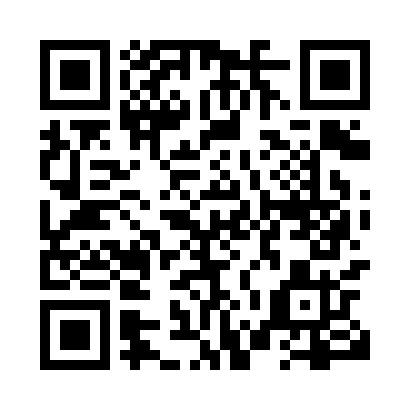 Prayer times for Terre-a-Fer, Quebec, CanadaMon 1 Jul 2024 - Wed 31 Jul 2024High Latitude Method: Angle Based RulePrayer Calculation Method: Islamic Society of North AmericaAsar Calculation Method: HanafiPrayer times provided by https://www.salahtimes.comDateDayFajrSunriseDhuhrAsrMaghribIsha1Mon2:404:4112:396:078:3710:382Tue2:414:4212:396:078:3610:383Wed2:414:4312:406:078:3610:384Thu2:414:4312:406:078:3610:385Fri2:424:4412:406:068:3510:386Sat2:424:4512:406:068:3510:377Sun2:434:4612:406:068:3410:378Mon2:434:4712:406:068:3410:379Tue2:444:4712:406:068:3310:3710Wed2:444:4812:416:058:3310:3611Thu2:454:4912:416:058:3210:3612Fri2:454:5012:416:058:3110:3513Sat2:474:5112:416:048:3010:3414Sun2:494:5212:416:048:3010:3215Mon2:514:5312:416:048:2910:3116Tue2:534:5412:416:038:2810:2917Wed2:544:5512:416:038:2710:2718Thu2:564:5612:416:028:2610:2619Fri2:584:5712:416:028:2510:2420Sat3:004:5812:426:018:2410:2221Sun3:025:0012:426:008:2310:2022Mon3:045:0112:426:008:2210:1823Tue3:065:0212:425:598:2110:1624Wed3:085:0312:425:598:2010:1425Thu3:105:0412:425:588:1810:1226Fri3:125:0612:425:578:1710:1027Sat3:145:0712:425:568:1610:0828Sun3:165:0812:425:568:1510:0629Mon3:185:0912:425:558:1310:0430Tue3:205:1012:425:548:1210:0231Wed3:225:1212:415:538:1110:00